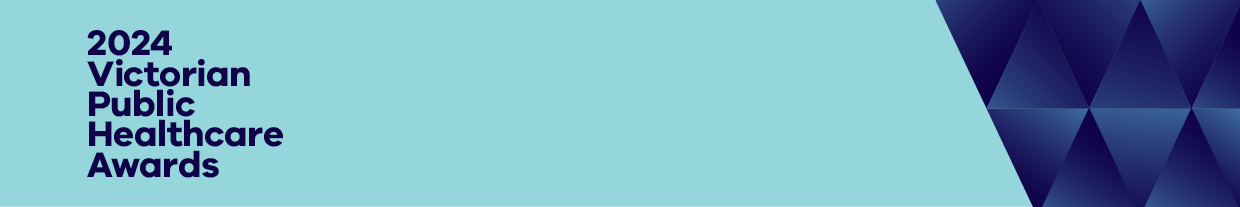 2024 Victorian Public Healthcare Awards General Award criteriaCategory 03 - Care closer to homeThis award recognises initiatives that deliver responsive and accessible health care for Victorians in their local communities or at home, ensuring care is provided in the places that are convenient and comfortable.Summary When making your entry in Award Force you will be asked to provide a brief (max. 100 words) summary of your project outlining: the initiative and its objectives the positive impact or outcomes it has achieved for Victorians. The summary should be suitable for the general public and written from a third-person perspective. Should you be a finalist, this summary will be used in our communications. Note. This will not be assessed or scored as part of your entry.Criteria topic Criteria question Judging criteria for scoring WeightAbstract Provide a clear summary of the organisation and service/initiative, focusing on its objectives, target population, methods, outcomes, sustainability and innovation. This section should provide a summary of the work being undertaken. The abstract receives no score. 0Planning and preparation What was the genesis of the service/initiative? Describe the service, system or area that was targeted for improvement.  Explain the elements that required an innovative approach to strengthen the responsiveness and accessibility of care closer to home.What evidence supported the need for the initiative, including feedback from service users and communities?How does the work align with organisational priorities?  Is the genesis of the initiative well established and is there evidence of innovation?  Is the evidence supporting the need for the initiative robust? Is there evidence of responding to service user or community feedback?Does the work align with organisational priorities? 1Objectives What were your objectives? Describe how they meet the needs of the target population and support the initiative. How were family and/or community involvement built into your work?How were Aboriginal people and a diverse range of perspectives included (multicultural, LGBTIQA+, people with a disability) within the objectives?Do the objectives clearly address the needs of the intended population and support the initiative?  Are a diverse range of perspectives included within the objectives? 1Methods and implementation Describe the processes used to plan and implement your work.  How did Victoria’s Aboriginal people and diverse communities, including LGBTIQA+ people, people from culturally diverse communities and people with a disability play an active role in planning, implementation and evaluation? Outline the key tasks, timelines and whether data was used to monitor progress. How was evaluation embedded in the planning?Have measured planning and implementation processes been demonstrated in the entry?  Was data used to monitor and support the initiative’s implementation? Did Victoria’s Aboriginal people and diverse communities, including LGBTIQA+ people, people from culturally diverse communities and people with a disability play an active role in this initiative, including evaluation? 2Results and outcomes What were the specific results and outcomes from the initiative?  How do the outcomes relate to the objective? Describe the way the initiative is improving patient, carer and community experiences and delivering more responsive and accessible health care in the home or community. Describe the way the initiative has improved consumer or organisational outcomes for the intended population and the impact on the community and/or organisation. Hint: The judges look for data or service user stories that show how you have achieved your objectives. You are encouraged to supply data (charts and tables, etc.) or qualitative narratives in your support document.  Please explain how the data (such as graphs, tables) or stories show improvement/benefit. If relevant include the sample/population size, so the judges know the scale of the work.  Has the initiative been able to demonstrate improvements in health outcomes, individual experience or organisational outcomes? Has the entry provided reliable evidence on its results and outcomes? Does the quantitative and qualitative data substantiate the desired outcomes and benefits for individuals, their families and/or the community? If additional information is provided, does it illustrate the success of the initiative? 3Status and sustainability What is the status of the initiative?What are the plans to ensure this initiative provides ongoing benefits for individuals, families and/or the community? How have you shared information or partnered with other organisations or community groups to maximise the benefits and sustainability of the initiative?How strong is the evidence that the initiative will be sustained to deliver ongoing benefits?Have there been efforts to partner with other organisations and community groups to maximise benefits? Have there been efforts to share ideas, tools and techniques? 2Budget What was invested in the initiative, including staff time and financial resources?  Were external financial or in-kind resources secured? In relation to what was invested, does the approach represent good value?Does the investment represent good value? 1Achieving quality, innovation and excellence in healthcare How is this initiative innovative? How does the initiative represent an innovative model of care and excellence in supporting the workforce?What challenges or barriers did you overcome? How have you enhanced accessibility, quality and safety for the target population? Is the initiative innovative? Does the overall initiative represent excellence in person, family or community-centred care? Has the initiative overcome significant barriers to improve patient care, patient outcomes or care in the community? Has the initiative enhanced accessibility, quality and safety for service users? 3To receive this document in another format, email the Victorian Public Healthcare Awards Team <healthcareawards@health.vic.gov.au>.Authorised and published by the Victorian Government, 1 Treasury Place, Melbourne.© State of Victoria, Australia, Department of Health, March 2024.Available at the Victorian Public Healthcare Awards website <https://www.health.vic.gov.au/VPHAwards>.